Сегодня, 23 октября, учащиеся 9г и 9в классов нашей школы посетили «Смоленский автотранспортный колледж имени Е. Г. Трубицына».  Приняли активное участие мастер- классах  «День автомобилиста». Познакомились с правилами индивидуального обслуживания легковых автомобилей и тяжёлой техники. Желающие смогли вместе с инструктором проехать на тракторе. Спасибо за данное мероприятие! Ведь знания и умения, которые сегодня получили ребята очень пригодятся им в жизни.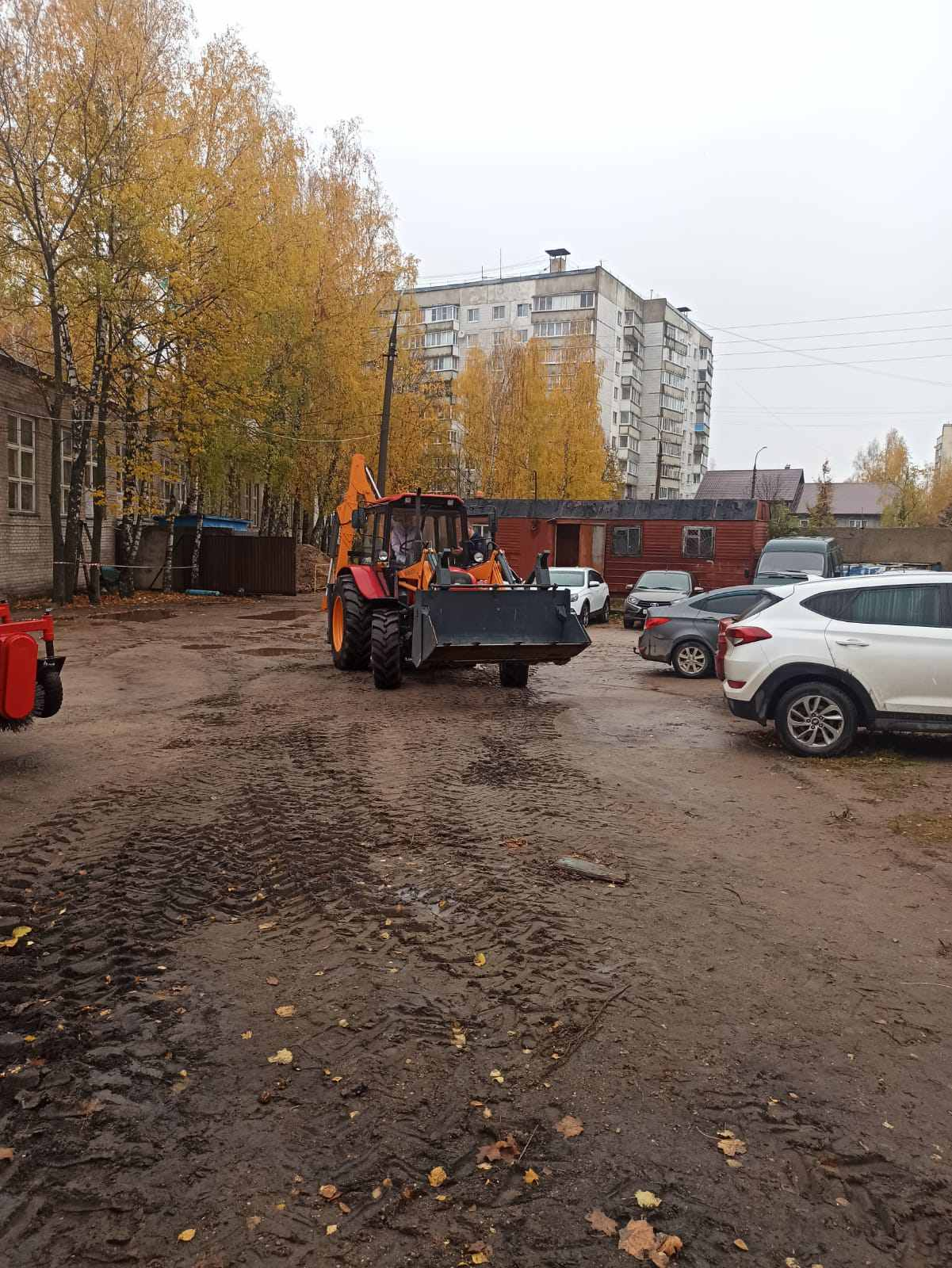 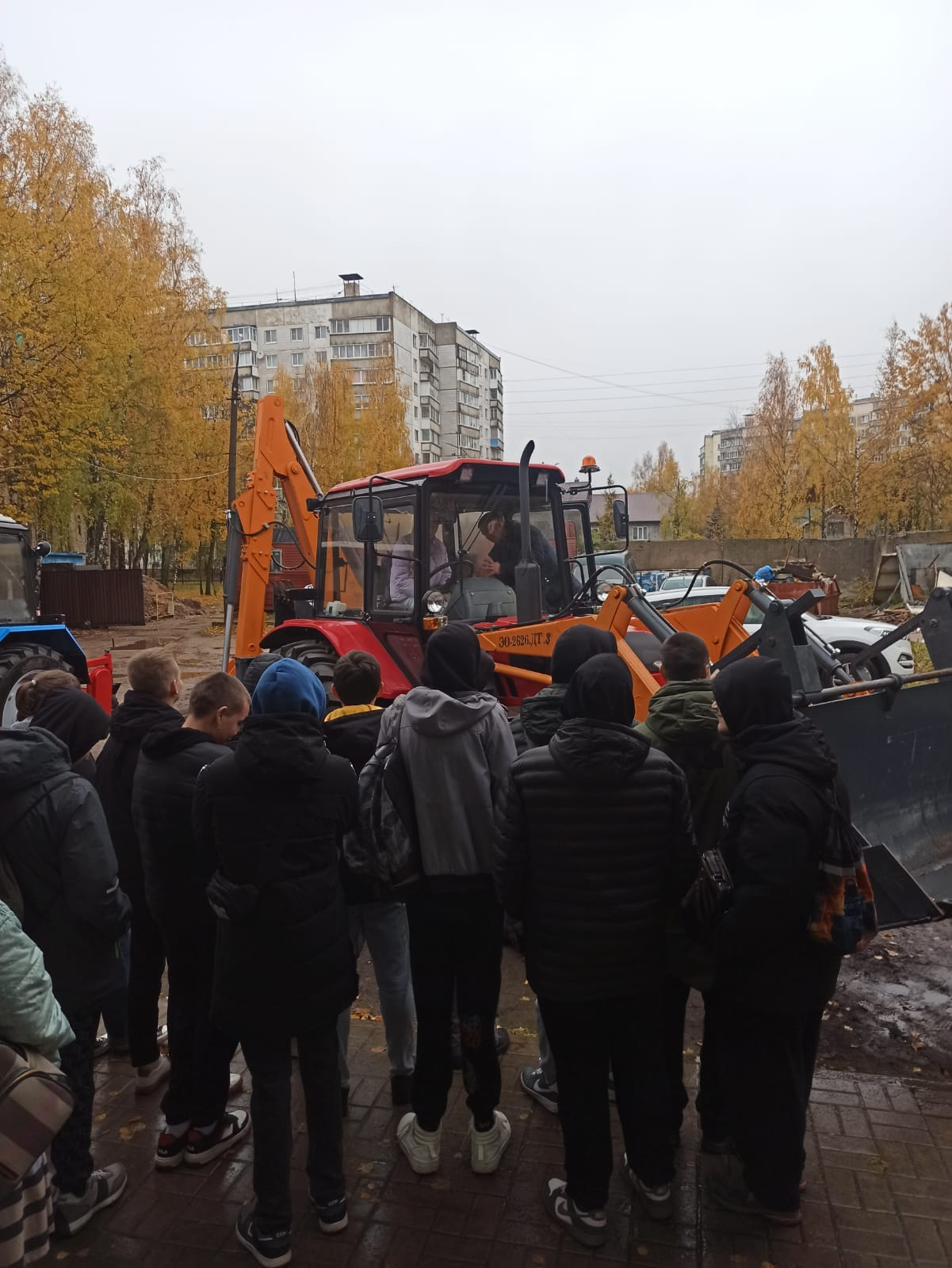 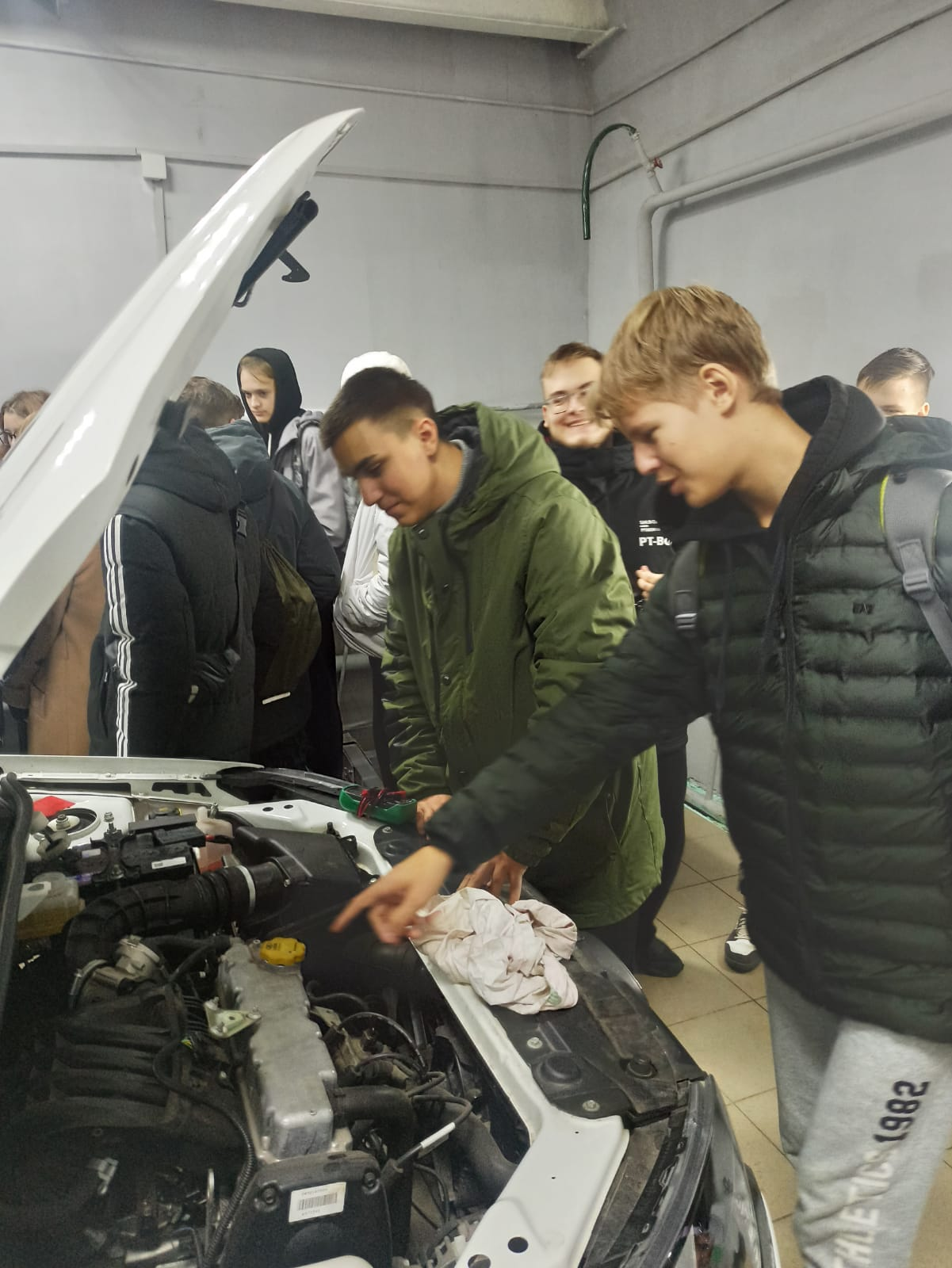 